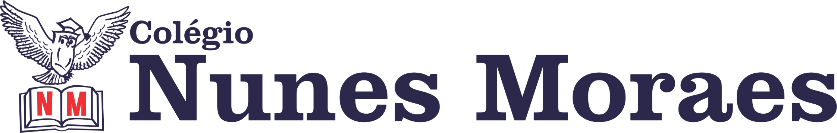 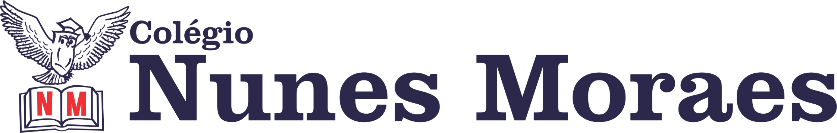 DIA: 02 DE JULHO DE 2020 - 4°ANO E.F1ªAULA: PORTUGUÊS Componente curricular: Língua PortuguesaAula de Gramática – Livro de Gramática – Ortografia: ez / eza e ês / esa.Págs.:191 a 193.Objetivos de conhecimento: Formação de palavras com acréscimo das terminações -ez, -eza, -ês, -esa, -izar e -isar.Aprendizagens essenciais: Reconhecer e grafar corretamente, palavras derivadas com os sufixos -izar/-isar; -ês/-esa; -ez/-eza (regulares morfológicas)Link da aula: https://youtu.be/ys5RKkwh36c ROTEIRO DA AULA:Ortografia: ez / eza e ês / esa: explanação nos quadros explicativos no slide;Atividade de sala: realizar a atividade proposta na ortografia ez / eza e ês / esa nas págs.:191 a193; Atividade de casa: explicação no slide;Tempo para concluir a atividade de sala e tirar dúvidas pelo whatsapp com a professora. 2ªAULA: MATEMÁTICA Capítulo 8: Grandezas e Medidas. Objeto de conhecimento: Medidas de Tempo, de Massa, de Comprimento e de Capacidade. Aprendizagens essenciais: Relacionar a ação de medir à ideia de comparação. Reconhecer medidas usuais de medida de comprimento, massa, e capacidade. Determinar a unidade de medida mais adequada à situação de medição.Resolver problemas que envolvam medidas de massa, comprimento e capacidade, usando estratégias variadas de cálculo. Link da aula: https://youtu.be/hfGnM5t2FGU Atividades propostas: 1. Resolução e explicação da atividade de classe: páginas 87 à 89, questões 3 à 10. Tempo para resolução das questões: 20 minutos.2. Orientações para atividade de casa:Revisando conceitos vistos no decorrer do capítulo, resolver as seguintes questões no livro suplementar de Matemática: Pág. 35, questões 3 e 4. Tempo para resolução de atividades: 10 minutos.   Envio de fotos das atividades para as professoras de acordo com sua turma e retirada de dúvidas no WhatsApp.3ªAULA: GEOGRAFIA Capítulo 8: Indígenas e outras comunidades.  Objeto de conhecimento: Povos indígenas e comunidades tradicionais. Remanescentes quilombolas. Aprendizagens essenciais: Identificar territórios étnico-culturais existentes no Brasil, tais como terras indígenas e comunidades remanescentes de quilombos, reconhecendo a legitimidade desses territórios. Conhecer povos e comunidades tradicionais que vivem no Brasil. Comparar tipos variados de mapas, identificando suas características, elaboradores, finalidades, diferenças e semelhanças. Link da aula:  https://youtu.be/QHBHGeBZd-M Atividades propostas: 1. Leitura do texto “Povos indígenas e a conservação ambiental”, págs. 112 e 113.  Resolução das questões: 1 à 3. Tempo para resolução de questões: 10 minutos.  2. Explicação e leitura do tópico “Povos e comunidades tradicionais”, nas páginas 114 e 115. 3.  Leitura e explicação do tópico “Remanescentes quilombolas”, pág. 116. 4. Orientações para atividade de casa:Resolução da página 117, questões 1 e 2. Envio de fotos das atividades para as professoras de acordo com sua turma e retirada de dúvidas no WhatsAppMateriais complementares do capítulo 8: Para complementar o assunto da página 112 sobre biodiversidade, assista aos vídeos sugeridos abaixo: Brasil Animado – parte 08 – Amazônia https://www.youtube.com/watch?v=uzxMsausaNcSobre o Bioma Amazônia https://www.youtube.com/watch?v=s1jQnc9nGhs